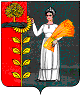 Совет депутатов сельского поселения Новочеркутинский сельсовет                             Добринского муниципального района  Липецкой области                                    Российской Федерации15-сессия  1 созываР Е Ш Е Н И Е с. Новочеркутино05.04.2018г.                                                                                  № 89  –рсОб отмене Положения«О комиссии Совета депутатов сельского поселения Новочеркутинский сельсовет по контролю за достоверностью сведений о доходах, об имуществе и обязательствах имущественного характера, предоставляемых депутатами Совета депутатов сельского поселения Новочеркутинский сельсовет  и состава комиссии Совета депутатов сельского поселения Новочеркутинский сельсовет по контролю за достоверностью сведений о доходах, об имуществе и обязательствах имущественного характера, предоставляемых депутатами Совета депутатов сельского поселения Новочеркутинский сельсовет»Руководствуясь Протестом прокуратуры Добринского района на Положение                    «О комиссии Совета депутатов сельского поселения Новочеркутинский сельсовет по контролю за достоверностью сведений о доходах, об имуществе и обязательствах имущественного характера, предоставляемых депутатами Совета депутатов сельского поселения  Новочеркутинский сельсовет  и состава комиссии Совета депутатов сельского поселения Новочеркутинский сельсовет по контролю за достоверностью сведений  о доходах, об имуществе и обязательствах имущественного характера, предоставляемых депутатами Совета депутатов сельского поселения Новочеркутинский сельсовет», (принятое решением Совета депутатов от 25.08.2017 г. за № 36-рс),в соответствии с Федеральным законом от 6 октября2003 года № 131-ФЗ «Об общих принципах организации местного самоуправления в Российской Федерации», Федеральным законом от 25 декабря 2008 года № 273-ФЗ«О противодействии коррупции», Законом Липецкой области от 15.12.2015 № 476-ОЗ «О правовом регулировании некоторых вопросов по профилактике коррупционных правонарушений в Липецкой области»(в редакции Закона Липецкой области от 07.08.2017 № 102 – ОЗ),  Уставом сельского поселения Новочеркутинский сельсовет, учитывая решение постоянной комиссии по правовым вопросам, местному самоуправлению, работе с депутатами и делам семьи, детства, молодежи, Совет депутатов сельского поселения Новочеркутинский сельсовет,   Совет депутатов сельского поселения Новочеркутинский сельсовет РЕШИЛ: 1. Положение  о комиссии Совета депутатов сельского поселения Новочеркутинский сельсовет, по контролю за достоверностью сведений о доходах, об имуществе и обязательствах имущественного характера, предоставляемых депутатами Совета депутатов сельского поселения Новочеркутинский сельсовет, (принятое решением Совета депутатов от 25.08.2017 г. за № 36-рс)– отменить.2.Направить указанный нормативный правовой акт главе сельского поселения Новочеркутинский сельсовет для подписания и официального обнародования.3.Настоящее решение вступает в силу со дня его официального обнародования.Председатель Совета депутатов                                                                            сельского поселения                                                                                          Новочеркутинский сельсовет                                                            И С Пытин